แบบฟอร์มผลการดำเนินการประกอบการคัดเลือกและประเมิน 1 จังหวัด 1 พัฒนา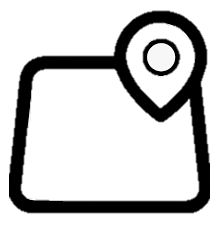 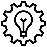 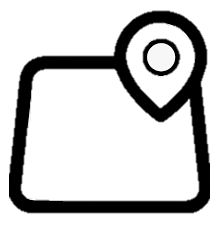 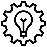 *******************ชื่อผลงาน :  …………………………………………………………………………………………..………………………………..….สำนักงานส่งเสริมการปกครองท้องถิ่นจังหวัด :  .............................................………………………….……….…ชื่อผู้ประสานงาน : ………………………………………………………………………………………………………………......….ตำแหน่ง : ผู้อำนวยการกลุ่มงานส่งเสริมและประสานงานท้องถิ่นอำเภอเบอร์โทรศัพท์ : ……………………………….……… เบอร์โทรศัพท์มือถือ  : ………………………………............………e – Mail : …………………………………………………………………………………………………………………………………..คำชี้แจง : กรุณา √ ในช่องสี่เหลี่ยมตามประเภทของผลการดำเนินการกิจกรรม/โครงการ (สามารถเลือกได้มากกว่า 1 ประเภท) โครงการ/กิจกรรม/ผลงาน ที่เป็นภารกิจตามนโยบายของกรมส่งเสริมการปกครองท้องถิ่นหรือกระทรวงมหาดไทย เช่น การจัดการขยะ ศูนย์พัฒนาเด็กเล็ก เป็นต้น โครงการ/กิจกรรม/ผลงาน ที่เป็นนโยบายระดับจังหวัด หรือระดับอำเภอ  โครงการ/กิจกรรม/ผลงาน ที่เป็นการบริหารจัดการระดับอำเภอ และส่งผลให้เกิดผลสัมฤทธิ์ระดับจังหวัด เช่น การใช้เทคโนโลยีในการปฏิบัติงาน การอำนวยความสะดวก การลดขั้นตอนการปฏิบัติงาน 
การติดตามเร่งรัดองค์กรปกครองส่วนท้องถิ่นในการดำเนินงาน เป็นต้น โครงการ/กิจกรรม/ผลงาน เชิงสร้างสรรค์/พัฒนา หรือเป็นการแก้ไข/บรรเทาปัญหาเชิงพื้นที่	ลงชื่อ ............................................................... ผู้เสนอผลงาน       
        (............................................................)                                          ตำแหน่ง ผู้อำนวยการกลุ่มงานส่งเสริมและประสานงานท้องถิ่นอำเภอ	วัน/เดือน/ปี……………………………………………………ลงชื่อ ............................................................... ผู้รับรองข้อมูล               (............................................................) 	ตำแหน่ง ท้องถิ่นจังหวัด......................................	วัน/เดือน/ปี…………………………………………………รายงานผลการดำเนินการประกอบการคัดเลือกและประเมิน 1 จังหวัด 1 พัฒนาคำอธิบาย : 1. จัดทำรายงานผลการดำเนินการ โดยมีความยาวทั้งหมดไม่เกิน จำนวน ๕ หน้ากระดาษ A4 (ไม่รวมภาคผนวก) ตัวอักษร TH SarabunIT9 หรือ Angsana New ขนาดตัวอักษร 16 โดยจัดทำในรูปแบบไฟล์ Word และ PDF ส่งทาง E-mail : LocalDOLA@gmail.com2. แสดงหลักฐานซึ่งสอดคล้องกับผลงานที่นำเสนอในภาคผนวก เช่น รูปภาพ, บันทึกการประชุม, เอกสาร
การประสานงาน เป็นต้นด้านที่ ๑ ประสิทธิภาพและความคิดสร้างสรรค์ของแนวปฏิบัติที่เป็นเลิศมิติที่ 1 การวิเคราะห์ที่มาและความสำคัญของผลงาน อธิบายถึงความเป็นมาและความสำคัญของผลงาน โดยอาจสะท้อนให้เห็นถึงเจตนารมณ์ที่มุ่งเน้นให้เกิด      การพัฒนา หรือสะท้อนให้เห็นถึงปัญหาที่เกิดขึ้นในพื้นที่ เช่น การลงพื้นที่ตรวจติดตามและให้คำปรึกษาให้กับองค์กรปกครองส่วนท้องถิ่นอันเนื่องมาจากการมีผลการประเมินประสิทธิภาพ (Local Performance Assessment: LPA) ที่ต่ำกว่าเกณฑ์การประเมิน, การดำเนินการส่งเสริมพัฒนาเพื่อให้องค์กรปกครอง
ส่วนท้องถิ่นมีผลการดำเนินงานด้านต่าง ๆ ในทิศทางที่ดีขึ้น, การเข้าไปมีส่วนร่วมในการพัฒนา/แก้ไขหรือบรรเทาปัญหา ซึ่งเป็นลักษณะเฉพาะในพื้นที่ อาทิ ปัญหาน้ำท่วม ปัญหาแห้งแล้ง ปัญหาสถานการณ์การแพร่ระบาดโรคติดเชื้อโคโรนา 2019, การริเริ่มพัฒนาองค์กรปกครองส่วนท้องถิ่นให้มีประสิทธิภาพมาก          ยิ่งขึ้น เป็นต้น โปรดอธิบายข้อมูลประกอบ รวมทั้งระบุว่าประชาชนหรือผู้รับบริการ องค์กรปกครอง          ส่วนท้องถิ่นที่ได้รับผลกระทบเป็นใคร ได้รับผลกระทบอย่างไร ………………………………………………………………………………………………………………………………………………………………………………………………………………………………………………………………………………………………………………………………………………………………………………………………………………………………………………………………………………………………………………………………………………………………………………………………………………………………………………………………………………………………………………………………………………………………….……………………………….....……………………………………………………………………………………………………………………………………………………………………………………………………………………………………………………………………………………………………………………………………………………………………………………………………………………………………………………………………………………………………………………………………………………………………………………………………….……………………………….....……………………………………………………………………………………………………………………………………………………………………………………………………………………………………………………………………………………………………………………………………………………………………………………………………………………………………………………………………………………………………………………………………………………………………………………………………….……………………………….....……………………………………………………………………………………………………………………………………………………………………………………………………………………………………………………………………………………………………………………..…………………………………………………………………………………………………………………………………………………………..มิติที่ 2 แนวทางการพัฒนา/แก้ไขปัญหา และการนำไปปฏิบัติ2.๑ อธิบายถึงผลงาน แนวคิดการพัฒนา และการนำไปใช้ในการแก้ไขปัญหา………………………………………………………………………………………………………………………………………..……………………………………………………………………………………………………………………………………………………………………………..………………………………………………………………………………………………………………………………………..…………………………………………………………………………………………………………………………………………………………………………………………………………………………………………………………………………………………………………………………………………………………………………………………………………………………………………………………………………………………………..๒.๒ อธิบายถึงขั้นตอน/กระบวนการให้บริการหลังปรับปรุง/พัฒนา และระบุว่ามีความแตกต่างจากเดิม
ก่อนการพัฒนาอย่างไร ………………………………………………………………………………………………………………………………………..……………………………………………………………………………………………………………………………………………………………………………..………………………………………………………………………………………………………………………………………..…………………………………………………………………………………………………………………………………………………………..……………………………………………………………………………………………………………………………………………………………………………..ด้านที่ ๒ ประสิทธิผลและประโยชน์จากแนวปฏิบัติที่เป็นเลิศ และความยั่งยืนมิติที่ ๑ ผลผลิต/ผลลัพธ์ อธิบายถึงผลผลิตและผลลัพธ์ ที่สำคัญจากการดำเนินการพัฒนา/แก้ไขหรือบรรเทาปัญหาที่เกิดขึ้นคืออะไร อธิบายถึงผลสำเร็จให้ชัดเจน โดยแสดงให้เห็นว่าการดำเนินการดังกล่าว ได้สร้างความแตกต่างอย่าง
มีนัยสำคัญอย่างไรต่อการดำเนินงานของตัวท่านเอง และ/หรือการสนับสนุนการดำเนินงานตามนโยบายของผู้ว่าราชการจังหวัด นายอำเภอ และ/หรือการส่งเสริม สนับสนุนองค์กรปกครองส่วนท้องถิ่น และ/หรือผลสำเร็จของการดำเนินการส่งประโยชน์ต่อประชาชนอย่างไร (อาจแสดงถึงจำนวนตัวเลข หรือผล
การดำเนินการเชิงสถิติ เพื่อให้แสดงผลผลิตอย่างชัดเจน)………………………………………………………………………………………………………………………………………..…………………………………………………………………………………………………………………………………………………………..…………………………………………………………………………………………………………………………………………………………..……………………………………………………………………………………………………………………………………………………………………………..มิติที่ ๒ ความยั่งยืนของการดำเนินการอธิบายถึงการดำเนินการมีปัญหา/อุปสรรคในการดำเนินการ และได้มีการวางแนวทางแก้ไขปัญหาอย่างไร 
(ถ้ามี) รวมถึงมีการวางแนวทางเพื่อส่งเสริมให้เกิดความยั่งยืนในการดำเนินการอย่างไร………………………………………………………………………………………………………………………………………..…………………………………………………………………………………………………………………………………………………………………………..…………………………………………………………………………………………………………………………………………..……………………………………………………………………………………………………………………………………………………………………………..-------------------------------------------------------